О внесении изменений в постановление администрации муниципального образования  Соль-Илецкий городской округ от 25.01.2016 № 45-п «О создании административной комиссии на территории муниципального образования Соль-Илецкий городской округ Оренбургской области»В соответствии с Федеральным законом от 06.10.2003 № 131-ФЗ "Об общих принципах организации местного самоуправления в Российской Федерации", Законом Оренбургской области от 16.03.2009 № 2818/606-IV-ОЗ "О наделении органов местного самоуправления Оренбургской области государственными полномочиями по созданию административных комиссий" постановляю: Внести изменения в приложение к постановлению администрации муниципального образования  Соль-Илецкий городской округ от 25.01.2016 № 45-п «О создании административной комиссии на территории муниципального образования Соль-Илецкий городской округ Оренбургской области» и изложить его в новой редакции согласно приложению к настоящему постановлению.Признать утратившим силу постановление администрации Соль-Илецкого городского округа от 29.05.2018 № 1197-п.3. Постановление вступает в силу после его официального опубликования (обнародования).Главамуниципального образованияСоль-Илецкий городской округ                                                         А.А.КузьминВерно ведущий специалист организационного отдела                           Е.В.ТелушкинаРазослано: в дело, прокуратуру района, административную комиссию Соль-Илецкого городского округаПриложениек постановлению администрации Соль-Илецкого городского округаот 15.01.2019  № 23-пСостав административной комиссиимуниципального образования Соль-Илецкий городской округНемич В.М. – председатель административной комиссии, заместитель главы администрации Соль-Илецкого городского округа – руководитель аппарата;Тукташев И.Г. – заместитель председателя административной комиссии;Запорожский А.П. – ответственный секретарь административной комиссии;Халилов А.Н. – член административной комиссии, главный специалист Красномаякского территориального отдела администрации Соль-Илецкого городского округа;Огнева Н.М. - член административной комиссии, главный специалист Григорьевского территориального отдела администрации Соль-Илецкого городского округа;Шеин В.К. - член административной комиссии, главный специалист Буранного территориального отдела администрации Соль-Илецкого городского округа;Гранкова О.В. - член административной комиссии, главный специалист Изобильного территориального отдела администрации Соль-Илецкого городского округа;Баженова Р.Н. - член административной комиссии, главный специалист Линевского территориального отдела администрации Соль-Илецкого городского округа;Сагнаев С.Б. - член административной комиссии, главный специалист Михайловского территориального отдела администрации Соль-Илецкого городского округа;Жданов А.С. - член административной комиссии, главный специалист Саратовского территориального отдела администрации Соль-Илецкого городского округа;Ильина Т.В. - член административной комиссии, главный специалист Первомайского территориального отдела администрации Соль-Илецкого городского округа;Сариев Ш.К. - член административной комиссии (по согласованию);Сергазиев Н.Ж. - член административной комиссии (по согласованию)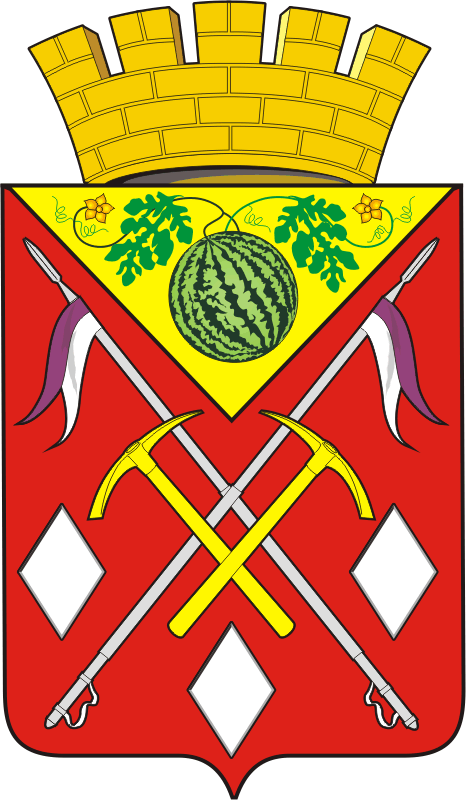 АДМИНИСТРАЦИЯМУНИЦИПАЛЬНОГО ОБРАЗОВАНИЯСОЛЬ-ИЛЕЦКИЙ ГОРОДСКОЙ ОКРУГОРЕНБУРГСКОЙ ОБЛАСТИПОСТАНОВЛЕНИЕ15.01.2019 № 23-п 